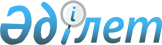 О внесении изменений в состав Фармакопейного комитета Евразийского экономического союзаРаспоряжение Коллегии Евразийской экономической комиссии от 26 сентября 2017 года № 133
      1. Внести в состав Фармакопейного комитета Евразийского экономического союза, утвержденный распоряжением Коллегии Евразийской экономической комиссии от 16 января 2017 г. № 4, следующие изменения: 
      а) включить в состав Фармакопейного комитета Евразийского экономического союза следующих лиц:  
      б) указать новую должность члена Фармакопейного комитета Евразийского экономического союза: 
      в) исключить из состава Фармакопейного комитета Евразийского экономического союза Сытника И.И., Джусупову Д.Д., Мурзабекова Б.М. и Урмамбетову Ж.С.  
      2. Настоящее распоряжение вступает в силу с даты его опубликования на официальном сайте Евразийского экономического союза.  
					© 2012. РГП на ПХВ «Институт законодательства и правовой информации Республики Казахстан» Министерства юстиции Республики Казахстан
				
От Республики Казахстан 
От Республики Казахстан 
От Республики Казахстан 
Шокубасов Валихан Баялыевич
–
заместитель генерального директора Республиканского государственного предприятия на праве хозяйственного ведения "Национальный референтный центр по ветеринарии" Комитета ветеринарного контроля и надзора Министерства сельского хозяйства Республики Казахстан
От Кыргызской Республики 
От Кыргызской Республики 
От Кыргызской Республики 
Дуйшеналиев Нурлан Кадырбекович
–
первый заместитель директора Департамента лекарственного обеспечения и медицинской техники Министерства здравоохранения Кыргызской Республики 
Мерканова Мира Асановна
–
заведующая отделом контроля качества ветеринарных лекарственных средств, кормов и кормовых добавок Центра по регистрации и сертификации ветеринарных лекарственных средств, кормов и кормовых добавок Министерства сельского хозяйства, пищевой промышленности и мелиорации Кыргызской Республики
Мураталиева Анарбубу Джапаровна
–
заведующая кафедрой "Фармакогнозия и химия лекарственных средств" Кыргызской государственной медицинской академии им. И.К. Ахунбаева;
Маметова Неля Абдуловна
–
и. о. начальника управления специализированной экспертизы лекарственных средств Департамента лекарственного обеспечения и медицинской техники Министерства здравоохранения Кыргызской Республики;
      Председатель Коллегии  
Евразийской экономической комиссии

Т. Саркисян 
